附件2：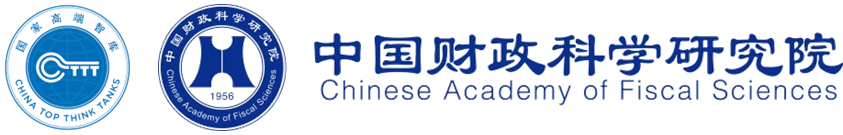 中国财政科学研究院“地方财政经济运行”调查问卷（2023年度）中国财政科学研究院问卷设计组2023年11月财政战线的各位同仁：您好！中国财政科学研究院作为财政部直属事业单位、国家高端智库，肩负为党中央、国务院及财政部决策服务的使命。2023年，基层财政负重前行，兜牢兜实“三保”底线面临更大压力。党中央、国务院和财政部党组高度重视基层财政的运行情况，要求我院持续开展调研分析并提出对策建议。为更加全面、真实地反映基层财政运行情况，制定出务实高效的财政政策，我院专题开展地方财政经济运行调查。恳请您百忙之中填答问卷。为节省您的时间，请您填答前务必阅读以下说明：1.请财政局预算部门填答。2.A1-A7部分请合理填答预判数，不针对具体市县区分析，仅用于全样本预测，请放心填答。3.地级市财政部门只需填答市本级相关数据即可。4.县级市、市辖区、县或经开区管委会等派出机构的财政部门填写全区/县数据。5.除选择题外，数字均以万元、%为单位，请填写整数或一位小数。6.关于增幅，均可填写负数表示负增长。7.填答时间预计需要25分钟左右，尽量一次性填写完毕。8.我们对数据严格保密，请放心作答。感谢您的配合与支持。让我们共同努力，更好发挥财政在国家治理中的基础和重要支柱作用。 中国财政科学研究院2023年11月联系人信息：侯海波，电话：17722547582，邮箱：herbhou@foxmail.com王胜华，电话：15801233021，邮箱：741099859@qq.com1.请问贵局为（）省（）市（）区/县的财政部门。【若选择“其他（含排除机构）”，请填写具体的派出机构名称，如**开发区/**高新区/**创新实验区等】 2.贵局目前是否实行财政省直管县（）。（指标解释：直接与省体制结算） 【上题若未选择市本级外，跳转此题】1. 是2. 否A1  预计2023年全年，一般公共预算收入（税收+非税）规模为（）万元，比去年增加（）%。A2  预计全年获得上级一般性转移支付（）万元，其中，共同财政事权转移支付（）万元；专项转移支付（）万元；纳入财政资金直达机制管理的转移支付（）万元；预计全年新增一般债务余额（）万元，比去年增加（）%。A3  预计全年一般公共预算支出规模（）万元，比去年增加（）%；一般公共预算付息支出（）万元，比去年增加（）%。A4  预计2023年全年，政府性基金预算收入（）万元，比去年增加（）%；预计国有土地使用权出让收入（）万元，比去年增加（）%；预计全年新增专项债务余额（）万元，比去年增加（）%。A5  预计2023年全年，政府性基金预算支出规模（）万元，比去年增加（）%，政府性基金预算付息支出（）万元，比去年增加（）%。A6  预计2023年全年，“保基本民生”支出规模按国家标准为（）万元、按地方标准为（）万元，“保工资”支出规模按国家标准为（）万元、按地方标准为（）万元，“保运转”支出规模按国家标准为（）万元、按地方标准为（）万元。【注:因各地实际执行标准不同，“三保”范围各有差异，请以贵局现有实际统计口径为准即可。】B1  预计2023年全年税收收入中，同比增幅排前三位的税种分别为（）（）（），同比降幅排前三位的税种分别为（）（）（）增值税  2. 企业所得税  3. 个人所得税  4. 资源税  5. 土地增值税  6. 房产税  7. 城镇土地使用税  8. 契税  9. 耕地占用税 10. 印花税 11. 车船税 12. 城市建设维护税  13. 烟叶税  14. 环境保护税   B2  预计2023年全年非税收入中，收入规模排名前三的项目分别为（）（）（），与去年同比增速排名前三的项目分别为（）（）（）。1.专项收入  2.行政事业性收费  3.罚没收入  4.国有资源(资产)有偿使用收入  5.政府住房基金收入  6.捐赠收入  7.其他收入B3  预计2023年全年，一般公共预算支出功能科目中，支出规模排名前三项目分别的是（）（）（），与去年同比增速排名前三的项目分别是（）（）（）。1.一般公共服务支出  2.公共安全支出  3.教育支出  4.科学技术支出  5.文化旅游体育与传媒支出  6.社会保障和就业支出  7.卫生健康支出  8.节能环保支出  9.城乡社区支出  10.农林水支出  11.交通运输支出  12.资源勘探工业信息等支出  13.商业服务业等支出  14.金融支出15.援助其他地区支出  16.自然资源海洋气象等支出  17.住房保障支出  18.粮油物资储备支出  19.灾害防治及应急管理支出  20.其他支出  21.债务付息支出  22.债务发行费用支出B4  预计全年，盘活存量资产的财税收入占一般公共预算收入的（）%【注：请估算后填写大致比例即可】，当前盘活资产的难点中排名前三的是（）（）（）。1.资产要件不全，权属不清晰2.资产经营能力不足，收益能力无法覆盖融资要求3.社会资本和金融资本参与盘活积极性不高4.被认定新增隐债的风险偏高5.资产管理水平不高，家底不清6.资产规模偏小，融资能力不足B5  当前“三保”情况为（）。1.非常不困难  2.不困难  3.一般  4.困难  5.非常困难B6  今年上级政府部门对财力保障规模或增速有考核要求的领域有（）（可多选）1.乡村振兴  2.教育/助学 3.科技与研发投入 4.公共卫生健康  5.保障性住房/安居工程  6.社区建设/民生基础设施  7.生态保护与修复 8.文化体育  9.困难群体救助、补贴及保障  10.农林水利设施建设  11.生产安全  12.其他B7  预计今年年底，库款保障水平系数（）1.低于0.1  2.0.1-0.3  3.勉强维持0.3  4.0.3-0.5  5.0.5-0.8  6.高于0.8B8  预计今年与去年相比，库款保障水平变化趋势为：1.库款更加充裕  2.库款保障水平变化不大  3.库款更加紧张B9  对财政资金直达机制改革方向的建议是（）1.扩大资金规模  2.缩小资金规模  3.调整资金结构 4.取消直达机制